Homemaker  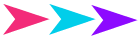 “Organize yourselves; prepare every needful thing; and establish a house, even a house of prayer, a house of fasting, a house of a faith, a house of learning, a house of glory, a house of order, a house of God.” ~ D&C 88:119 Goals: 1 - Healthy meals start with meal planning. For one month, create a weekly meal plan and use it to do your grocery shopping and cooking. Incorporate family favorites with new recipes to try. Date Completed _____________2 - Organize yourselves and establish a house of order. One word - purge. Go through your home and organize every room by dividing the items into four piles - keep, store for later, give away, and trash. Only keep out the items that you use on a regular basis and store other items that are used infrequently. Date Completed _____________3 - First impressions matter. Complete a makeover of your entry way area or the first place people see when they visit your home. Turn it into a useful space with a command center for mail sorting, hooks for coats/keys, and bins for shoes, toys, and other essentials. Date Completed _____________4 - Establish a house of order. As part of your “mother” tasks, create a daily, weekly, and monthly cleaning schedule. For one month, complete each of the items on your lists to create a house of order. Date Completed _____________5 - Prepare every needful thing. For two weeks, spend time either at the beginning or the end of the day to prepare for the day ahead. Write down your must-do list, schedule, meals, etc. so that you are prepared and can make the most of your time. Date Completed _____________6 - Every home is a house of learning, either for good or otherwise. For two weeks, take time each day to teach your children something new through reading together, playing together, cooking together, or otherwise. In addition, strive to be a good example in all things so they can learn through your actions. Date Completed _____________Project:Design and complete a large project that incorporates the goals above. Project Details ______________________________________________________________________________________Date Completed _____________